Информационные материалы для проведенияединого дня информирования в учреждении образования «БЕЛОРУССКАЯ ГОСУДАРСТВЕННАЯАКАДЕМИЯ АВИАЦИИ» Октябрь 2023г.         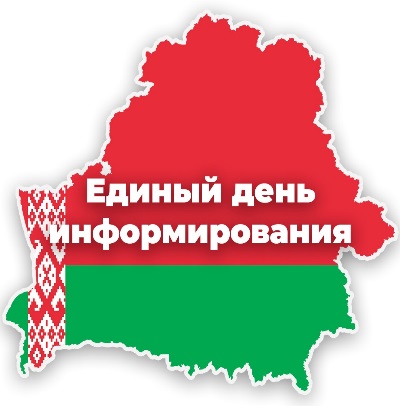 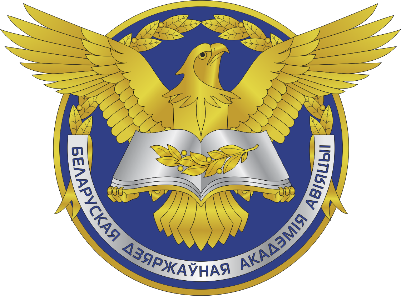 СОЦИАЛЬНАЯ БЕЗОПАСНОСТЬ:ОСНОВНЫЕ ПРИНЦИПЫ И ПРИОРИТЕТЫМатериал подготовленАкадемией управления при Президенте Республики Беларусьна основе информацииМинистерства внутренних дел, Министерства здравоохранения,Министерства иностранных дел, Министерства образования,Министерства спорта и туризма,Министерства труда и социальной защиты,Министерства финансов Республики Беларусь,Следственного комитета Республики Беларусь,Генеральной прокуратуры Республики Беларусь,Национальной академии наук Беларуси,материалов агентства «БелТА» и газеты «СБ.Беларусь сегодня»Несмотря на беспрецедентные вызовы времени, белорусское государство обеспечивает каждому гражданину социальные гарантии и возможности для самореализации.Обращаясь 28 января 2022 г. с Посланием к белорусскому народу и Национальному собранию, Президент Республики Беларусь А.Г.Лукашенко обозначил принципы социальной политики государства:«Первый принцип – справедливость… Его реализация позволила обеспечить сбалансированное распределение социальных благ, равный доступ, насколько это возможно, каждого белоруса к этим благам.Второй принцип – ответственность. Государство последовательно выполняет обязательства перед обществом, гарантируя всестороннюю и масштабную поддержку на протяжении жизни человека.Третий принцип – забота. Выражается в широкой и разветвленной системе социальной помощи уязвимым категориям населения и людям, попавшим в сложную жизненную ситуацию».1. Глобальные вызовы и новые реалии мирового развития в социальной сфереВ XXI веке человечество переживает период глубоких потрясений.Реальной угрозой является нарастание демографического дисбаланса и усиление общемирового тренда старения населения. По опубликованным в апреле 2023 г. данным ООН, «человечество достигло численности в 8 млрд. К 2050 году на Земле будут жить 9,7 млрд чел., а после 2070 года количество населения, скорее всего, начнет падать».Справочно:Наиболее быстро прирастает население Африки – сегодня там проживает порядка 1,3 млрд чел. Предполагается, что к концу столетия на этом континенте население достигнет почти 4 млрд чел. (фактически половина современного человечества). При этом, по некоторым прогнозам, через 70 лет население Китая (сегодня в КНР проживает 1,4 млрд чел.) может сократиться до 800 млн чел.По прогнозам World Population Revive, к 2050 году количество жителей Литвы сократится на 22,1 %, Латвии – на 21,6 %, Эстонии на 12,7 %; предполагается, что в Латвии будет проживать 1,5 млн чел., а в Литве и Эстонии – соответственно 2,1 млн и 1,2 млн чел.Негативный демографический тренд – уменьшение количества детей в семье.Справочно:По мнению демографов, население перестает воспроизводиться при суммарном коэффициенте рождаемости в 2,15 условного ребенка на одну женщину фертильного возраста (с 19 до 45 лет). Если в начале 1950-х гг. на каждую женщину в мире в среднем приходилось пять детей, то к концу 2020-х гг. – ожидается порядка двух.Как отмечают исследователи, мы живем в эпоху имущественного расслоения – массовой концентрации богатства и беспрецедентного неравенства: 10 % самых богатых людей владеют 76 % всего богатства, в то время как беднейшие – всего 2 %. Половина населения мира живет в странах, где правительствам приходится тратить больше на погашение долгов, чем они могут потратить на образование или здравоохранение.Справочно:Например, согласно данным Федерального статистического управления Германии, в прошлом году почти 2,2 млн детей и молодых людей в возрасте до 18 лет оказались за чертой бедности (14,8 % молодежи).Продолжают сокращаться производственный потенциал мирового сельского хозяйства и компенсационные возможности природной среды.Справочно:По сведениям американского Центра стратегических и международных исследований, «в середине 2020-х гг. мир может поразить волна засухи, вызывая глобальный продовольственный и миграционный кризисы».По данным ООН, к 2050 году во многих странах мира произойдет существенное сокращение урожайности по климатическим причинам.Уже сегодня более 3 млрд жителей планеты не могут позволить себе здоровое питание. Согласно опубликованным в июле 2023 г. данным ООН, с 2019 года из-за пандемии, экстремальных погодных явлений и вооруженных конфликтов число голодающих в мире увеличилось на 122 млн чел.Беспрецедентная пандемия коронавирусной инфекции не только выявила критические проблемы в системах здравоохранения и социальной защиты, но и оказала неблагоприятное воздействие на развитие мировой экономики (снижение объемов производства, ограничение свободного движения товаров и рабочей силы).Следствием глобальных вызовов является обострение социальных противоречий на европейском и других континентах.Справочно:В сентябре 2023 г. в Греции проходила 24-часовая забастовка и массовые акции протеста (причина – резкое ужесточение трудового законодательства: продолжительность рабочего дня может достигнуть 13 часов, а рабочая неделя будет длиться до 78 часов; при этом работодатель получает возможность увольнять сотрудников безо всяких объяснений и обязательств); в г. Варшаве бюджетники вышли на «марш гнева» против канцелярии премьер-министра с требованием повышения зарплат; в Великобритании около 20 тыс. работников железной дороги устроили забастовку (с лета прошлого года это уже 24-я забастовка транспортников) и др.В последние годы во многих странах Европы кризис доступного жилья сокращает доходы семей, углубляет неравенство, вредит здоровью детей, обедняет молодежь, приводит к росту бездомности.Справочно:По оценкам Европейской федерации национальных организаций, работающих с бездомными (FEANTSA), число бездомных в Европе выросло до рекордных значений – практически 1 млн чел. Хуже всего ситуация сложилась в ФРГ – там в 2022 году было зарегистрировано 262,6 тыс. людей без крова. В Испании за тот же год – чуть более 28,5 тыс. чел. В Ирландии число бездомных составило 11,6 тыс. чел.Глобальные вызовы и угрозы учтены в проекте новой редакции Концепции национальной безопасности Республики Беларусь. В указанном документе особое внимание уделяется социальной безопасности.Справочно:Социальная безопасность – состояние защищенности личности, общества и государства от воздействия социальных угроз, обеспечивающее сохранение жизни, здоровья и благосостояния граждан, духовно-нравственных ценностей белорусского народа.В социальной сфере основными национальными интересами являются:удовлетворение ключевых социальных потребностей граждан, минимизация негативных последствий социальной дифференциации и социальной напряженности в обществе;обеспечение общественной безопасности и безопасности жизнедеятельности населения, снижение уровня преступности и криминализации общества;устойчивость рынка труда, минимизация безработицы и достойный уровень оплаты труда;развитие интеллектуального и духовно-нравственного потенциала общества, укрепление патриотизма.2. Республика Беларусь – демократическое социальное правовое государствоВ нашей стране реализуется модель социально ориентированной рыночной экономики, доказавшей свою эффективность.На финансирование отраслей социальной сферы ежегодно направляется около 12 % ВВП.Главная цель пятилетней программы на 2021–2025 годы – обеспечение стабильности в обществе и рост благосостояния белорусских граждан за счет модернизации экономики, наращивания социального капитала, создания комфортных условий для жизни, работы и самореализации человека. Шестое Всебелорусское народное собрание определило актуальные приоритеты пятилетки: счастливая семья; сильные регионы; интеллектуальная среда; государство-партнер.Бюджет 2023 года сохраняет социальную направленность и гарантирует доступность для населения базовых социальных услуг.Справочно:В целом в Беларуси расходы консолидированного бюджета в 2023 году (по состоянию на 1 сентября 2023 г.) на финансирование социальной сферы предусмотрены в сумме 27,7 млрд рублей. Это составляет 42 % расходов бюджета.Наиболее бюджетоемкие расходы консолидированного бюджета составляют здравоохранение и образование – по 4,8 % к ВВП (10,5 млрд рублей) каждая сфера.При этом принципиальным является то, что задача государства – обеспечить гражданину достойный уровень социальной защиты и поддержки, а гражданин должен быть сам ответственен за удовлетворение личных потребностей.3. Рост реальной заработной платы и иных доходов населения – основа благосостояния белорусских гражданС 1 января 2023 г. установлены дополнительные стимулирующие выплаты отдельным категориям работников образования, физической культуры и спорта, здравоохранения. С 1 сентября 2023 г. произведено увеличение заработной платы педагогических работников.Справочно:За январь–июль 2023 г. номинальная начисленная среднемесячная заработная плата работников составила 1 816,9 рубля или 115 % по сравнению с соответствующим периодом 2022 года, в том числе в июле – 1 933,1 рубля. Ее реальный размер за семь месяцев 2023 г. по отношению к соответствующему периоду 2022 года составил 108,4 %, в июле – 114,4 %.Для сравнения: за январь–июнь 2023 г. реальная заработная плата в Кыргызстане составила 114,6 %, в Армении – 114,7 %, в России – 106,8 %, в Казахстане – 100,2 %.В мае и сентябре текущего года были произведены перерасчеты трудовых пенсий.Справочно:В январе–сентябре 2023 г. средний размер пенсии по возрасту (неработающего пенсионера) составил 692,3 рубля или 118 % к аналогичному периоду 2022 года, в сентябре – 736,6 рубля. Ее реальный размер в январе–июле 2023 г. по отношению к аналогичному периоду прошлого года составил 112,8 %, в июле – 117,3 %.За январь–июль 2023 г. по отношению к соответствующему периоду 2022 года реальный размер социальных выплат, установленных от бюджета прожиточного минимума в среднем на душу населения, составил 108,1 %, в июле 2023 г. – 110,2 %.Для поддержания финансового положения малообеспеченных семей и граждан реализуется программа государственной адресной социальной помощи (далее – ГАСП).Справочно:В 2022 году получателями ГАСП стали 273,4 тыс. чел. на сумму 133,5 млн рублей. За первое полугодие 2023 г. получателями ГАСП стали 142,3 тыс. чел. на сумму 72,5 млн рублей.Бесспорный приоритет социальной политики – забота о ветеранах Великой Отечественной войны.Справочно:По данным Минтруда и соцзащиты, на 1 июля 2023 г. в республике проживало 1,4 тыс. ветеранов Великой Отечественной войны, 7,3 тыс. бывших узников фашизма.Ежегодно в республике проводится обследование материально-бытовых условий жизни ветеранов Великой Отечественной войны и граждан, пострадавших от последствий войны. С учетом выявленных потребностей им оказывается необходимая помощь. Ветеранам также предоставляются дополнительные гарантии в области пенсионного обеспечения, социальные льготы в сфере здравоохранения и санаторно-курортного лечения, по проезду, в жилищной сфере и другие.В стране создана и эффективно работает система социального обслуживания (146 территориальных центров социального обслуживания населения и 91 дом-интернат для престарелых и инвалидов). Наиболее востребованными являются социальные услуги на дому, а также в условиях дневного пребывания в учреждении социального обслуживания. На финансирование учреждений социального обслуживания из средств местных бюджетов ежегодно выделяются средства в размере порядка 500 млн рублей.Справочно:В первом полугодии 2023 г. численность пожилых граждан и инвалидов, охваченных социальным обслуживанием, составила 161,4 тыс. чел. (10 % от численности инвалидов I и II группы и неработающих пожилых граждан). Ежегодно, начиная с 2020 года, количество получателей социальных услуг увеличивается в среднем на 4 %.Для организации участия пожилых людей в решении вопросов, затрагивающих их интересы, в каждом регионе созданы советы пожилых граждан.При территориальных центрах социального обслуживания населения организованы волонтерские отряды «серебряного» возраста.Впервые в 2023 году по инициативе Главы государства А.Г.Лукашенко прошла республиканская благотворительная акция для пожилых «От всей души» с активным участием молодежи и школьников.Одно из ключевых направлений социальной политики Беларуси – забота об инвалидах.Справочно:Инвалиды составляют 6 % от общей численности населения (более 0,5 млн чел.), из них почти 38 тыс. – дети-инвалиды.С 6 января 2023 г. вступил в силу Закон «О правах инвалидов и их социальной интеграции» (далее – Закон), новации которого охватывают различные аспекты жизнедеятельности инвалидов. Значительные изменения коснулись вопроса обеспечения граждан техническими средствами социальной реабилитации.Справочно:Ежегодно в республике такими средствами обеспечиваются более 220 тыс. граждан с инвалидностью. На данные цели расходуется более 60 млн рублей.4. Обеспечение эффективной занятости – залог достойного уровня жизни гражданБольшинство граждан Республики Беларусь реализуют свое конституционное право на труд и платят налоги (статьи 41, 56 Конституции Республики Беларусь).Справочно:По информации Белстата, в экономике Беларуси в июне 2023 г. было занято 4,148 млн чел.В реалиях развязанной против Беларуси и ее народа гибридной войны ставка сделана на личную инициативу и ответственность человека за свое собственное благополучие (принцип: «как поработал, так и заработал»).Целью социальной политики белорусского государства является предоставление каждому трудоспособному человеку возможности собственным трудом и предприимчивостью обеспечить достойное благосостояние себе и своей семье. На это направлены государственные меры по обеспечению максимально полной занятости населения.В настоящее время рынок труда в стране стабилен и управляем, снижен уровень безработицы.Справочно:По результатам 2022 года уровень безработицы населения в трудоспособном возрасте составил 3,6 %, в 2021 году – 3,8 %.Уровень безработицы населения в трудоспособном возрасте снижен с 3,7 % в первом полугодии 2022 г. до 3,4 % в первом полугодии 2023 г., что является естественным уровнем для нашей экономики.Для сравнения: уровень безработицы в трудоспособном возрасте в Кыргызстане составил 4,9 % (2022 год); Армении – 13,7 %; Казахстане – 4,8 %; России – 3,5 % (I квартал 2023 г.).В стадии реализации находится Государственная программа «Рынок труда и содействие занятости» на 2021–2025 годы.Справочно:В январе–июле 2023 г. в службу занятости за содействием в трудоустройстве обратилось 94,9 тыс. чел., из них зарегистрированы безработными 27,7 тыс. чел. В трудоустройстве нуждалось 102,8 тыс. чел., из них 32,3 тыс. безработных. Трудоустроено –  79,3 тыс. чел.На рынке труда страны наблюдаются положительные тенденции, которые характеризуются устойчивым ростом спроса на рабочую силу.Справочно:По информации Минтруда и соцзащиты, на 1 августа 2023 г. количество вакансий, заявленных нанимателями в органы по труду, занятости и социальной защите, составило 127,1 тыс. (по сравнению с 1 января 2023 г. выросло на 31,8 тыс. или на 33,4 %).В целях обеспечения занятости населения создан и эффективно осуществляет свою деятельность Общереспубликанский банк вакансий (внедрен в 2007 году в целях информирования граждан, нуждающихся в трудоустройстве, о наличии вакансий), размещенный на портале Государственной службы занятости (https://gsz.gov.by/).Наибольшим спросом пользуются специалисты рабочих профессий – порядка 65 % от общего числа вакансий (82,1 тыс. заявленных вакансий).В настоящее время обучение безработных осуществляется более чем по 100 учебным программам в разрезе рабочих профессий, востребованных на рынке труда. Более 80 % безработных обучаются «под заказ» нанимателя с гарантией последующего трудоустройства.Человек должен быть заинтересован в собственном продуктивном труде, результаты которого становятся его социальным капиталом – то есть залогом благополучия.5. Крепкая семья – залог стабильности нашего обществаВ Беларуси традиционные семейные ценности испокон веков являются надежной основой для преодоления судьбоносных испытаний и развития общества. Именно в семье закладываются такие понятия, как любовь к Родине, верность своему долгу, честь и достоинство и др.«Культ полноценной семьи с двумя и более детьми должен быть стилем жизни белорусов. Только так мы можем быть уверены, что следующие за нами поколения будут прирастать, а значит крепко держать суверенитет в своих руках и гарантированно жить в мире», – подчеркнул белорусский лидер А.Г.Лукашенко 31 марта 2023 г. в Послании к белорусскому народу и Парламенту.Следствием разрушительной западной идеологии стал отход от традиционной модели семьи в США и Европе в направлении бездетных семей, семей с родителями-одиночками и однополыми родителями.Справочно:В 2022 году в США насчитывалось более 1,2 млн однополых семей (в 2008 году – 540 тыс. семей подобного рода). В 2020 году в Германии проживали более 150 тыс. гомосексуальных пар (в два раза больше, чем десять лет назад).Результатом «гендерной идеологии» стало двукратное уменьшение в США за последние 60 лет численности детей в расчете на одну семью (с 3,62 ребенка в 1960 году до 1,73 в 2018 году), что ярко свидетельствует о кризисе репродукционной функции института семьи.В США насчитывается около 11 млн неполных семей. По прогнозам федерального статистического ведомства ФРГ, к 2040 году каждый четвертый житель Германии будет жить один.Сегодня предпринимаются попытки внедрить вышеназванные «прогрессивные ценности» в сознание белорусских граждан, разрушить историческую связь поколений, создать классическое общество потребления с искаженной моралью и отсутствием нравственных принципов. По сути, нас целенаправленно подталкивают к потере национальной идентичности, разрушают основы государственности.Стремление сохранить семейные ценности в их традиционном варианте, не допуская разрушения фундаментальных основ белорусского общества, получило закрепление в ст. 32 Конституции Республики Беларусь: «Брак как союз женщины и мужчины, семья, материнство, отцовство и детство находятся под защитой государства».Семейная политика Республики Беларусь включает в себя масштабный комплекс мер: от выплат пособий в связи с рождением и воспитанием детей до государственной поддержки многодетных семей при строительстве (реконструкции) жилья, а также гарантий и льгот в сфере образования, здравоохранения, пенсионного, трудового, налогового и жилищного законодательства.Только один пример. В текущем году дважды повышены пособия семьям, воспитывающим детей в возрасте до 3-х лет.Справочно:Среднемесячный размер пособия по уходу за ребенком в возрасте до 3 лет в январе–сентябре 2023 г. составил 654,1 рубля или 113,4 % по сравнению с соответствующим периодом 2022 года, в том числе в сентябре – 697,9 рубля. Реальный размер данного пособия за семь месяцев 2023 г. по сравнению с соответствующим периодом 2022 года составил 105,8 %, в июле – 109,3 %.Вниманию выступающих: вопросы комплексной системы поддержки семей рассмотрены в материале к ЕДИ в июле 2023 г. по теме «Демографическая безопасность – основа процветания общества, главное условие развития государства».Подчеркивая значимость института семьи, роли матери и отца в воспитании детей, сознании крепкой и счастливой семьи, Главой государства установлены День семьи (15 мая), День матери (14 октября), День отца (21 октября). Празднуя День отца через неделю после Дня матери, тем самым демонстрируется значимость для белорусского государства целостности семьи и ценностные ориентиры страны.Белорусскому обществу чужды навязываемые нам извне идеалы, пропагандирующие разрушение традиционных семейных ценностей. В нашей стране семья всегда была и будет хранителем духовных и моральных ценностей, нравственных идеалов всего общества.Справочно:Согласно результатам исследования, проведенного в апреле 2023 г. Институтом социологии НАН Беларуси, у белорусов среди ценностей лидирующие позиции традиционно занимают здоровье (84,9 %), семья (73,0 %) и дети (68,1 %).6. Укрепление общественного здоровья – одно из главных условий сохранения нацииВ Беларуси именно государство играет определяющую роль в создании условий для обеспечения продолжительной и активной жизни людей.Справочно:В Республике Беларусь функционируют 15 республиканских научно-практических центров; 540 больничных организаций, 921 амбулаторно-поликлиническая организация; 146 организаций санитарно-эпидемиологической службы; 1 875 государственных аптек. В стране насчитывается 66 диспансеров, оказывающих медицинскую помощь в амбулаторных и стационарных условиях.В 2022 году введены в строй 29 объектов здравоохранения, в 2023 году планируется к вводу еще 37 объектов.Развивается добровольное медицинское страхование с сохранением бюджетного финансирования здравоохранения.Справочно:В мире существуют разные модели систем здравоохранения. Например, в Великобритании преимущественно государственная; в Германии, Франции, Голландии, Австрии, Бельгии, Швейцарии – страховая; в США – частная. Практически ни в одной из достаточно развитых стран указанные системы не представлены в чистом виде.Свидетельством высокого уровня медицины в Беларуси служат достижения здравоохранения страны, к которым относятся:100 %-я доступность первичной, скорой медицинской помощи;развитие высокотехнологичной медицинской помощи;практикоориентированное образование;законодательно закрепленный приоритет оказания медицинской помощи матерям и детям, разноуровневая система ее оказания.Справочно:В индексе глобальной безопасности здоровья (Global Health Security Index, GHS) 2021 года Беларусь занимает 63 место из 195 стран с индексом 43,9 балла (в 2019 году – 108 место; 35,3 балла). Для сравнения: Кыргызстан – 68, Республика Кипр – 70, Объединенные Арабские Эмираты – 80, Узбекистан – 82, Украина – 83, Азербайджан – 100, Монако – 112, Таджикистан – 140.Лекарственные средства допускаются к реализации и медицинскому применению на территории Республики Беларусь после их государственной регистрации либо регистрации в рамках Евразийского экономического союза. Все лекарственные препараты проходят испытания на безопасность, эффективность и качество.Справочно:По состоянию на 1 сентября 2023 г. зарегистрировано 4 355 лекарственных препаратов (1 826 – отечественного производства, 2 529 – зарубежного).Среди препаратов, выпускаемых отечественными производителями, 7 являются оригинальными разработками (Эноксапарин-Белмед, Иммуноглобулин человека антирезус анти-D, Иммунофарм, Эфлейра, Алюфер, Фортека, вакцина Гам-КОВИД-Вак) и 3 – биоаналогами (Адалимаб, Ринсулин НПХ, Ринсулин Р).Расширение ассортимента выпускаемых отечественными производителями препаратов способствует формированию здоровой конкуренции, снижению стоимости импортных аналогов и сокращению их доли на фармацевтическом рынке Республики Беларусь.Справочно:Отечественный аналог комбинированного жидкого антибактериального лекарственного препарата амоксициллина с клавулановой кислотой – Аугмеклав – успешно заместил более 20 % импорта за два года присутствия на рынке.Одним из впечатляющих примеров импортозамещения является освоение лекарственного препарата Хлорофиллипт, заменившего ушедшего с рынка украинского производителя. Препарат не имеет аналогов.Для отдельных категорий граждан предусмотрено бесплатное и льготное обеспечение лекарственными препаратами и перевязочными материалами.Минздравом в 2022 году пересмотрены подходы к проведению диспансеризации населения (переход от работы с хроническими пациентами к раннему выявлению факторов риска развития заболеваний у здоровых граждан). Новые подходы к проведению диспансеризации позволят решить проблему выявления рисков развития неинфекционных заболеваний и раннее выявление заболеваний.Медицинская профилактика – ключевой элемент сохранения и укрепления здоровья населения. Проводится консультативная работа среди детей, подростков, взрослого населения по вопросам безопасного поведения, профилактики заболеваний и зависимостей, организуются масштабные информационно-образовательные акции культурные, спортивные и массовые мероприятия, осуществляется изготовление и демонстрация социальной рекламы.Справочно:Для обеспечения физкультурно-оздоровительной работы с населением по месту жительства в республике функционирует 144 городских, районных физкультурно-оздоровительных, спортивных центра, физкультурно-спортивных клуба, в которых создано более 2,7 тыс. спортивных групп и секций.В первом полугодии 2023 г. состоялось 105 республиканских спортивно-массовых мероприятия с участием около 35 тыс. чел. (в том числе более 3,6 тыс. детей и подростков).Справочно:Среди значимых республиканских спортивно-массовых мероприятий: республиканские соревнования среди детей и подростков по хоккею «Золотая шайба» на призы Президента Республики Беларусь, XVI Республиканские соревнования по хоккею с шайбой среди любительских команд на призы Президентского спортивного клуба, спортивно-массовое мероприятие «Минская лыжня», республиканские соревнования среди детей и подростков по биатлону «Снежный снайпер» на призы Президентского спортивного клуба и др.Политика, проводимая государством по улучшению здоровья граждан и профилактике болезней, расширяет возможности для ведения здорового образа жизни. Вместе с тем забота о собственном здоровье – это личный выбор и ответственность каждого.7. Развитие интеллектуального и духовно-нравственного потенциала белорусского обществаНаша страна благодаря взвешенной социальной политике располагает значительным человеческим капиталом. Ключевой инструмент трансформации демографического потенциала в человеческий капитал – национальная система образования.В Республике Беларусь образование обеспечивается на всех уровнях (основном, специальном и дополнительном) и является приоритетным направлением государственной политики.Справочно:В Беларуси функционируют свыше 7 тыс. учреждений образования, в которых обучаются и воспитываются около 1,7 млн чел. Обучение и воспитание обеспечивают около 422 тыс. работников системы образования.По уровню грамотности взрослого населения и молодежи, возможностям, предоставляемым государством для получения образования, а также количеству студентов на 10 тыс. населения Беларусь относится к развитым странам: уровень грамотности взрослого населения составляет 99,7 %, охват базового, общим средним и профессиональным образованием занятого населения – 98 %.Справочно:Беларусь по индексу человеческого развития (далее – ИЧР) находится на 60-й позиции из 191, оставаясь в группе с самым высоким уровнем развития и демонстрируя прогресс как по некоторым компонентам ИЧР (индекс ВВП), так и по дополнительным индексам (индекс неравенства и индекс гендерного равенства). Для сравнения: Россия (52), Грузия (63), Болгария (68), Украина (77), Китай (79), Азербайджан (91), Индия (132).Важнейший элемент системы государственной поддержки интеллектуального будущего нашей страны – специальные фонды Президента Республики Беларусь по поддержке талантливой молодежи, социальной поддержке одаренных учащихся и студентов.Справочно:С 1996 года по линии спецфонда по поддержке талантливой молодежи поощрения получили 4518 граждан и 359 коллективов.С 1996 года фонд социальной поддержке одаренных учащихся и студентов принял решения о поощрении 41 943 учащихся и студента, 4 066 педагогических и научных работников.К большому сожалению, в разных регионах планеты мы продолжаем наблюдать обесценивание базовых принципов духовно-нравственного развития личности. Материальная выгода зачастую ставится выше основных моральных ценностей.У белорусов честность, порядочность и доброта никогда не уживутся с жаждой наживы, алчностью и озлобленностью. Именно этот посыл лежит в основе развития интеллектуального и духовно-нравственного потенциала белорусского общества.Вопросы совершенствования образовательной сферы находятся на особом контроле Главы государства, о чем свидетельствуют состоявшиеся совещания 18 августа и 21 сентября 2023 г. «Школа – это храм, и в этом весь сакральный смысл образовательного процесса», – заявил Президент Беларуси А.Г.Лукашенко, акцентируя внимание на том, что «должен быть железный порядок и дисциплина как в организации образовательного процесса, так и в материальном плане… Школа закладывает фундамент будущего не просто гражданина – человека».Одна из главных задач нашего развития неизменна: сохранить наши лучшие национальные черты, наши богатейшие историко-культурные традиции. Преданность Отечеству нужно доказывать своими поступками. Активную гражданскую позицию выражать через конкретные созидательные дела. При этом всегда давать нравственную самооценку своим действиям.8. Обеспечение правопорядка – важное условие общественной стабильностиНа совещании об общественно-политической обстановке и состоянии преступности в стране 24 января 2023 г. Глава государства подчеркнул: «Защита законных прав и интересов наших людей – это главное. Мы мало внимания обращаем в последнее время на эту проблему… Пусть это по сравнению с другими государствами, даже самыми демократичными в мире, капля в море. Но, тем не менее, об этом нельзя забывать».Справочно:В рейтинге уровня преступности (Crime Index by Country) по итогам 2022 года Беларусь занимает 34 место среди 142 стран участников. Для сравнения: Франция – 36, Казахстан – 48, США – 55, Швеция – 58, Великобритания – 65, Украина – 68.По информации МВД, в стране за 2021 – первую половину 2023 г. наблюдается положительная динамика преступности и криминализации общества.Справочно:Общее число зарегистрированных в первом полугодии 2023 г. преступлений отмечается ниже уровня аналогичного периода прошлого года (далее – АППГ) на 2,7 %. Снижение наблюдается практически во всех регионах, за исключением Витебской области и г. Минска.В целом по республике на 14,7 % уменьшилось количество особо тяжких, на 2 % менее тяжких и на 4,7 % не представляющих большой общественной опасности уголовно наказуемых деяний.По итогам первого полугодия 2023 г. оперативная обстановка в подростковой среде характеризуется поступательным снижением числа совершенных преступлений.Справочно:В сравнении с АППГ, количество преступлений, совершенных несовершеннолетними или с их участием, уменьшилось на 8,2 %. Данная положительная тенденция характерна практически для всех регионов, за исключением Гомельской области и г. Минска. Отмечено снижение на 12,9 % числа совершенных подростками особо тяжких уголовно наказуемых деяний.Особой угрозой социальной, политической, демографической, экономической, внутренней безопасности любого современного государства являются наркомания и незаконный оборот наркотиков.Общая деградация личности в результате приема наркотиков наступает в 10–15 раз быстрее, чем от алкоголя. До среднего возраста наркоманы чаще всего не доживают, умирая от передозировки, различных сопутствующих заболеваний или заканчивая самоубийством. При этом страдают и те, кто находится с наркопотребителями рядом (родственники, друзья, близкие) и ведут здоровый образ жизни.Справочно:В 2022 году зарегистрировано 600 фактов передозировки наркотиков (19 допущено несовершеннолетними), в результате отравления наркотиками погибло 73 человека (63 мужчины и 10 женщин). За 6 месяцев 2023 г. – 270 фактов передозировки (1 допущена несовершеннолетними), погибло 34 человека (30 мужчин и 4 женщины).По подсчетам экспертов, потребитель наркотиков в течение своей жизни вовлекает в употребление наркотических средств и психотропных веществ от 5 до 17 человек. Наркобизнес безлик, жесток, беспринципен и беспощаден. Единственная цель тех, кто находится по ту сторону монитора компьютера или любого другого гаджета – это обогащение за счет судеб, жизней и здоровья молодых и наивных людей.Справочно:В 2022 году 109 несовершеннолетних лиц совершили 141 преступление в сфере незаконного оборота наркотиков. За 6 месяцев 2023 г. – 40 несовершеннолетних лиц совершили 33 преступления. Большинство относятся к категории особо тяжких, а это от 6 до 20 лет лишения свободы (части 3 – 4 статьи 328 УК).ОВД совместно с заинтересованными проводится работа по вовлечению лиц, страдающих алкоголизмом, наркоманией, токсикоманией и зависимостью от других психоактивных веществ, в общественную жизнь, применению к ним мер индивидуальной профилактики, содействию в трудоустройстве и переподготовке, прохождению дальнейшей медицинской реабилитации, восстановлению необходимых документов.Справочно:По итогам шести месяцев 2023 года количество преступлений, совершенных лицами в состоянии алкогольного опьянения, уменьшилось (-8,0 %; с 7 723 до 7 103). Также снизился на 0,9 % (с 31,5 % до 30,6 %) удельный вес преступлений, совершенных лицами в состоянии алкогольного опьянения, от их общего числа.Как отметил Президент Республики Беларусь А.Г.Лукашенко еще 29 октября 2019 г. на состоявшемся на совещании по вопросам противодействия распространению наркотиков и профилактике наркомании, «самый эффективный барьер на пути распространения наркотиков – это их тотальное непринятие обществом. Не будет спроса, не будет и предложений. Нам этого нужно добиваться».Одним из основных национальных интересов в социальной сфере является минимизация уровня коррупции.В Беларуси сформирована система борьбы с коррупцией, которая соответствует базовым международным антикоррупционным стандартам.Справочно:В 2022 году в республике зарегистрировано 1 328 уголовных дел о коррупционных преступлениях, что на 26,6 % больше, чем в 2021 году (1 049). В первом полугодии 2023 г. зарегистрировано 638 уголовных дел о коррупционных преступлениях, что составило 1,5 % от общего числа возбужденных уголовных дел о всех преступлениях (41 208).В структуре коррупционной преступности традиционно преобладают взяточничество, хищение путем злоупотребления служебными полномочиями, злоупотребление властью или служебными полномочиями, превышение власти или служебных полномочий.Справочно:Следственным комитетом Республики Беларусь в 2021–2022 годах и первом полугодии 2023 г. расследовано 3 370 уголовных дел о коррупционных преступлениях (2021 год – 1 285 дел, 2022 год – 1 710, первое полугодие текущего года – 375).Сумма причиненного совершением коррупционных преступлений ущерба (вреда) по оконченным в рассматриваемые два с половиной года делам составила 49,6 млн рублей.На протяжении последних лет в Республике Беларусь (как и во всем мире) наблюдался рост количества регистрируемых преступлений, совершаемых с использованием информационно-коммуникационных технологий (далее – ИКТ).В нашей стране ситуацию удалось изменить в 2021 году, а в 2022 году закрепить положительную динамику снижения числа регистрируемых киберпреступлений. Однако, по данным МВД, в феврале–марте 2023 г., по причине так называемых «фишинговых атак» (имитируют работу официальных сайтов банковских учреждений) в республике произошел рост преступлений, совершенных с использованием ИКТ (на 29,4 %).Правоохранительными органами страны организована системная профилактическая работа по предупреждению киберпреступлений, в том числе путем повышения уровня цифровой грамотности населения через СМИ, взаимодействия с государственными органами, банками и другими субъектами хозяйствования в части обеспечения кибербезопасности государственного и частного секторов.Таким образом, приведенные статистические данные свидетельствуют о том, что оперативная обстановка, складывающая в Республике Беларусь, остается стабильной, а применяемая стратегия выявления криминогенных рисков и угроз общественной безопасности соответствует современным реалиям.****Социально ориентированная политика нашей страны – эталон реальной заботы о своих гражданах для многих государств.Как подчеркнул Глава государства А.Г.Лукашенко 30 июня 2023 г. на торжественном собрании в честь Дня Независимости, «Беларусь является примером отсутствия пропасти между богатыми и бедными, примером социальной защищенности всех граждан, примером здорового общества и традиционных ценностей».При этом ориентиром в работе с населением определен постепенный переход от патерналистской модели к поддерживающей, когда государство не просто берет на себя решение всех проблем человека, а создает такие условия, чтобы гражданин самостоятельно мог их решать.